ПРИКАЗ № 43-0«03» мая 2018 г.О внесении изменений в приказ от 05.12.2017 №86-О«О порядке применения бюджетной классификации Российской Федерации в части, относящейся к бюджету муниципального образования «Город Майкоп»В соответствии с абзацем 5 пункта 4 статьи 21 Бюджетного кодекса Российской Федерации  п р и к а з ы в а ю:Внести в таблицу «Уникальные, направления расходов, увязанные с программными (непрограммными) целевыми статьями расходов бюджета» приложения № 3 к приказу Финансового управления администрации муниципального образования «Город Майкоп» от 05.12.2017 №86-О «О порядке применения бюджетной классификации Российской Федерации в части, относящейся к бюджету муниципального образования «Город Майкоп» следующие изменения:после строки:добавить строку:после строки:добавить строку2. Отделу финансово - правового, методологического и информационного обеспечения (Крамаренко И.В.) разместить настоящий приказ на официальном сайте Администрации МО «Город Майкоп» (http://www.maikop.ru).3. Контроль за исполнением настоящего приказа возложить на заместителя руководителя Ялину Л.В.4. Приказ «О внесении изменений в приказ от 05.12.2017 №86-О «О порядке применения бюджетной классификации Российской Федерации в части, относящейся к бюджету муниципального образования «Город Майкоп» вступает в силу со дня подписания. Руководитель                          		                    		  В. Н. ОрловАдминистрация муниципального образования «Город Майкоп»Республики АдыгеяФИНАНСОВОЕ УПРАВЛЕНИЕ385000, г. Майкоп, ул. Краснооктябрьская, 21тел. 52-31-58,  e-mail: fdmra@maikop.ru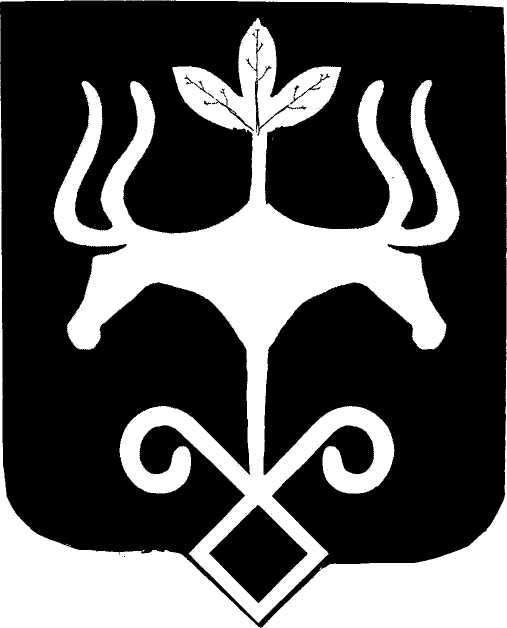 Адыгэ РеспубликэмМуниципальнэ образованиеу «Къалэу Мыекъуапэ» и АдминистрациеИФИНАНСОВЭ ИУПРАВЛЕНИЕ385000, къ. Мыекъуапэ,  ур. Краснооктябрьскэр, 21тел. 52-31-58,  e-mail: fdmra@maikop.ru50000Межбюджетные трансферты, передаваемые местным бюджетам (средства федерального бюджета)51590Расходы на создание в субъектах Российской Федерации дополнительных мест для детей в возрасте от 2 месяцев до 3 лет в образовательных организациях, осуществляющих образовательную деятельность по образовательным программам дошкольного образованияПо данному направлению расходов отражаются расходы в рамках основного мероприятия «Развитие инфраструктуры системы дошкольного образования» подпрограммы «Развитие системы дошкольного образования» программы «Развитие системы образования муниципального образования «Город Майкоп» на 2018 - 2020 годы» на создание в субъектах Российской Федерации дополнительных мест для детей в возрасте от 2 месяцев до 3 лет в образовательных организациях, осуществляющих образовательную деятельность по образовательным программам дошкольного образования61040Расходы за счет субвенции на осуществление отдельных государственных полномочий Республики Адыгея по опеке и попечительству в отношении отдельных категорий совершеннолетних лицПо данному направлению отражаются расходы за счет субвенции на осуществление отдельных государственных полномочий Республики Адыгея по опеке и попечительству в отношении отдельных категорий совершеннолетних лиц61590Расходы на создание в Республике Адыгея дополнительных мест для детей в возрасте от 2 месяцев до 3 лет в образовательных организациях, осуществляющих образовательную деятельность по образовательным программам дошкольного образованияПо данному направлению расходов отражаются расходы в рамках основного мероприятия «Развитие инфраструктуры системы дошкольного образования» подпрограммы «Развитие системы дошкольного образования» программы «Развитие системы образования муниципального образования «Город Майкоп» на 2018 - 2020 годы» на создание в Республике Адыгея дополнительных мест для детей в возрасте от 2 месяцев до 3 лет в образовательных организациях, осуществляющих образовательную деятельность по образовательным программам дошкольного образования